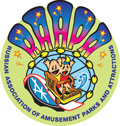  The 12th INTERNATIONAL SUMMER FORUM 
OF AMUSEMENT INDUSTRY SPECIALISTSJuly 17 – 19, 2024, Perm Organizer: Russian Association of Amusement Parks and Attractions (RAAPA)Supported by: Perm AdministrationGeneral information partner: “Attractions and Entertainments” magazineGeneral sponsor: “BOLID” group of companiesSponsor: “Skazka” Factory of attractions company	    “Avira” Group of companies“ParkProject” companyWelcome for participation: Executives and specialists of parks, water parks, health resorts, family entertainment centers and shopping malls, experts on cultural and leisure activities;Executives and specialists of manufacturing companies and suppliers of attractions, entertainment equipment, and services for amusement industry;Representatives of city and regional authorities;Mass media;Other interested parties.PROGRAMMEJuly 16 (Tuesday)(optional programme)Sightseeing tour of PermThe city, which turned 300 years old in 2023, is famous for its merchants who traded with the whole world, culture and industrial heritage. This is where the Tsar Cannon is located, which is larger than the Moscow one, and even fired! On one of the streets we will see the family estate of the great impresario Sergei Diaghilev, learn about rockets and aircraft engines, and also solve the mystery: the Kama flows into the Volga or vice versa. The tour: 18:00-21:00					July 17 (Wednesday)“Holiday Perm” Hotel  9:30 - 10:00 – Gathering of the participants in the Conference hall. Registration, Coffee-break. 10:00 - 10:30 – Welcome, acquaintance and introduction of the participants. 10:30 - 11:30 – Conference (speakers and topics to be confirmed):1. Tourist potential and cultural opportunities of the Perm region.2. “Green Ring” - a project for the improvement of public spaces in Perm.3. Modern creative concepts for the development of recreational clusters.4. Innovative technologies for creating leisure projects.5. Public-private partnership in the amusement industry, etc.11:30 - 11:50 –Break. 11:50 - 14:00 – “Manufacturers’ Forum”: presentation of amusement rides innovations, entertainment equipment, new solutions and services for the amusement industry. • Block 1: Attractions that won hearts.• Block 2: Technologies beyond reality.• Block 3: Ready-made solutions for business.• Block 4: Activities, or learning about the world through play.• Block 5: How to create a dream park.14:00 - 15:00 – Lunch. 15:00 -  Gathering of participants at the entrance to the hotel. Boarding the bus.  15:40 - 17:00 - Visit to the indoor entertainment complex, meeting with management.There are several activity parks and indoor entertainment centers of various formats in Perm. Participants will visit the most interesting and technologically advanced of them.17:00 – Boarding the bus. Transfer to the River Station.17:45 –19:00  Boat trip on the Kama River.19:00  - 23:00 – Gala Dinner.July 18 (Thursday)“Holiday Perm” Hotel  08:00 -  the fifth  RAAPA Summer race. 10:00 - 12:00 – EDUCATIONAL PROGRAMME: (to choose from):1. Master class “Designing kiddie centers: step by step to the ideal space”• Setting goals for organizing children's space• Defining the target audience• Analysis of premises for a children's park• Selection of conceptual solution• Park zoning and selection of play equipment• Principles for constructing travel routes in the park• Ensuring safety: standards and design requirements• Design trendsModerator: Alexander Kostarev - art director of the Avira company; Artem Belyaev - leading design engineer of the Avira company, Perm.2. Master class “PARK: how to create a center of attraction for guests”Speaker to be confirmed12:00-13:00 – Lunch.13:00  – Boarding the bus. 13:45 – 14:45 – Excursion to the manufacture of robots "Promobot".PROMOBOT is a Perm company founded in 2015, the largest manufacturer of service robots in Russia and Europe. Today Promobots work in 44 countries around the world as administrators, promoters, consultants, guides and concierges, replacing or supplementing “live” employees. As part of the excursion, participants will visit innovative domestic production, get acquainted with the history of the company and see how the development and creation of robots takes place.14:45 – Boarding the bus. Transfer to Gorky Park.15:00 - 17:30 Visiting Central Park named after M.Gorky, meeting with the  park executives.GORKY PARK in Perm - founded in 1804, is one of the oldest parks in Russia. The park covers an area of 9 hectares and is a specially protected natural area with architectural monuments of federal significance. The park has more than 50 attractions for different categories of visitors, including extreme ones. Considerable attention in the park is paid to the theming of the space and the corporate style of the park. In the summer, the park hosts a large number of exciting events and activities. Gorky Park is the winner of many prestigious professional awards.17:30 - 18:00 – Handing diplomas to the participants. Buffet.17:55 – Boarding the bus. 18:40 – Return to the hotel.July 19 (Friday)(optional program)Tour “Kungur Merchants” with a visit to the Kungur Cave.Duration: 09:00 – 17:40     Program:1. Sightseeing tour of the city of Kungur - an old merchant city founded in the middle of the 17th century. An important Russian trade road of the 18th century, the Siberian Highway, passed through the city.2. Excursion to the Museum of the History of Merchants. The museum exposition tells about the commercial and industrial world of Kungur in the 18th - early 20th centuries.3. Excursion to the Kungur Ice Cave with a laser show. One of the most popular attractions in Siberia and the Urals. The length of the cave is about 5700 m, of which 1.5 km is equipped for visits by tourists.July 20 - 21(optional program)            Active recreation program at the all-season resort "Gubakha"(accommodation in cottages in the mountains, cable car, river rafting, observation tower, suspension bridge, climbing a mountain, visiting a cave and the “Stone Town”, excursions to unique natural sites, etc.)* The programme is subject to changeThe current program can be found on the website: www.raapa.ruApplications deadline is July 12, 2024For all further questions please contact the organizing committee of the event:Tel:  +7 (495) 604-11-30, 604-11-26;  Contact WhatsApp as well as for urgent matters on non-working days: +7 (906) 040-71-04
E-mail: raapa@raapa.ru